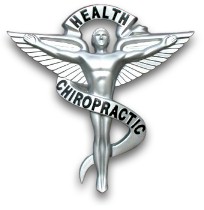 Perestam Chiropractic, P.C.
159B McMaster Street
Owego, NY 13827
607-687-0800
607-687-3942 Fax
Perestamchiro@hotmail.com
PerestamChiropractic.comDear New Patient, We are looking forward to seeing you in our office as a new patient.  There are a few things we want you to be aware of before you come in for your scheduled appointment.  Perestam Chiropractic P.C. does not accept any insurance.  You may be able to send it in to your insurance on your own and they will determine your reimbursement.   We are also non-participating provider with Medicare.  This means the day of your visit we would expect payment and then we send each visit into Medicare and Medicare sends a check to you for those visits.  Please bring your primary Medicare Insurance with you to the initial appointment.  On your first visit to our office, Dr. Alan R. Perestam will spend about an hour with you.  The visit will consist of a consultation and an adjustment.  A follow-up appointment may be set up on the doctor’s recommendations.  The first visit fee will be around $145.00.  Any visits after that will be no more than $75.00.    Attached to this letter is a confidential personal information sheet that should be filled out and brought to your appointment.  If you need to cancel your appointment for any reason please contact our office within 24 hours.   Thanks again, and if you have any questions please do not hesitate to call.   Sincerely, Dr. Alan R. Perestam and Staff        Confidential Personal InformationName ________________________________________________________ Acct #__________________
Address _________________________________ City_________________  State______ Zip__________
Phone (Home) __________________Work__________________ Cell________________ Carrier__________
Can we leave a message at the above numbers? ______ If not, list which ones _____________________
Email __________________________________ Referred By____________________________________
Would you want to be contacted by text?__________ Would you like to receive emails from us? _________ Social Security __________________________ Birth Day_______________________ Age____________
Sex:  M / F     Marital Status   S    M   W    D       Spouse’s Name ___________________________________
Emergency Contact _________________________________ Phone ______________________________
Do you have Medicare?  Y / N   If so, is Medicare Primary? Y / N 
 If not, what is Primary?_________________________________________
Have you had chiropractic care previously? _________  If yes, with whom? ________________________ Purpose of Appointment _____________________________________________________________________
_________________________________________________________________________________________
Other Doctors Seen for this Condition __________________________________________________________
Have you ever been treated for any other condition in the past year?  Yes / No (If so describe) ___________________________________________________________________________________________________________________________________________________________________________________
_________________________________________________________________________________________Height ____ Weight (current) _____ One Yr. Ago ____ Adult Max ____ Age ____Adult Min ____ Age____
Known Allergies _______________________________________________________________________
_____________________________________________________________________________________
Blood Type ____________Have you ever had a blood or plasma transfusion?  Yes / No
Have you had any recent blood work done?  Y  / N          If so, please bring a copy to your visit.
____________________________________________________
Date of Last Physical Exam ___________ With Whom __________________ Where _________________
Reported Findings ______________________________________________________________________
Surgeries, Hospitalizations, Serious Illness (Last Year in Brackets) ________________________________
_____________________________________________________________________________________
Fractures, Dislocations, Major Dental Work (Last Year in Brackets) _______________________________
_____________________________________________________________________________________
Conditions You Have Had
___AIDS/HIV	___Depression	  ___High Blood Pressure   ___Prostate Problems     ____Alcoholism
___Diabetes     ___High Cholesterol   ___Prosthesis   ___Allergies    ___Digestive Disorders
___Hypogylcemia   ___Rheumatic Fever    ___Anemia    ___Dizziness   ___Neck Pains   ___Anorexia
___Sinus Troubles   ___Epilepsy   ___Nervousness   ___Stroke    ___Arthritis/Joint Pain  ___Fatigue
___Neuritis   ___Tuberculosis   ___Asthma   ___Gout   ___Numbness   ___Ulcer   ___Backaches
___Headaches  ___Osteoporosis   ___Urinary Trouble   ___Bleeding Disorders   ___Heart Trouble
___Pacemaker   ___Venereal Disease   ___Breathing Problems    ___Hepatitis    ___Parasites
___Weight Loss    ___Bulimia   ___Hernia    ___Pinched Nerve   ___Yeast/Candida   ___Cancer
___Herniated Disc    ___Poor Circulation    Other _________________________________________________
_________________________________________________________________________________________

Habits 
Do you smoke?   Y / N What? ___________  How many/Day_______________ Since When? ______________
Other Tobacco Products?  Y / N What?  ______________How many/Day__________ Since When __________
Drink Coffee?  Y / N Cups / Day? ____________          Drink Caffeinated Tea ? Y / N Cups/Day? _____________
Soft Drinks (Including Diet)?  Y / N  /number a day? _______    Glasses of Water/Day? ___________________
Alcoholic Beverages?  Y / N Avg. #/Week _______  Mostly What ____________________________________
Do you eat red meat  Y / N 	Are you a Vegetarian? Y / N   If so, how long?____________________________
Are you dieting?  Y N If so describe ____________________________________________________________
Do you eat in fast food restaurants? Y / N If so how many times a week? ______________________________
Bowel movement frequency________ Difficulty? Y / N How many times urinate/day? ___________________
Do you sleep well? Y / N  If no describe _________________________________________________________
Do you have sufficient energy for normal activities? Y / N If no, describe_______________________________
Do you wear corrective lenses? Y / N 
Has your vision changed recently? Y / N Explain___________________________________________________
Do you wear heel lifts or foot supports? Y / N Explain______________________________________________
_________________________________________________________________________________________
X-ray/MRI History
Family Medical History
	Age		Disease
Father ________   _____________________________________________________________________
Mother ________  _____________________________________________________________________
Siblings ________  _____________________________________________________________________
Other   ________   _____________________________________________________________________Women Only: Menstrual History
Age at onset ___________ Are your periods regular Y / N Cycle: ________days (start to finish) 
Birth Control Y / N  Your flow is: Heavy   Medium   Light  Date of Last period:  ________________
Are you pregnant? Y / N How many months ______________  Cramping? Y / N  PMS? Y / N
Other Menstrual/Hormonal Symptoms _____________________________________________________
Vaginal Infections? Y / N	Miscarriage? Y / NSubstance Survey Form
Please list any prescription medications you are currently taking or have taken in the last year:Medications							Diagnosis _____________________________________                                  ___________________________________________________________________________                                  ___________________________________________________________________________                                  ___________________________________________________________________________                                  ___________________________________________________________________________                                  ______________________________________Please list any over-the-counter medications you are currently taking or have taken in the last year:Product				Symptom 			Quantity & Frequency ________________________________________________________________________________________________________________________________________________________________________________________________________________________________________________________________________________________________________________________________________________________________________________________Please list any vitamins, supplements, herbs, or homeopathic medicines you are currently taking or have taken in the last year: (Use other side if needed)Product				Symptom 			Quantity & Frequency __________________________________________________________________________________________________________________________________________________________________________________________________________________________________________________________________________________________________________________________________________________________________________________________________________________________________________________________________________________________________________________________________________________________________________________________________________________________________________________________________________________Check the following items which apply to you and indicate the amount of used:	Ice Cream _____   ______________      Candy         ______   _________________________
Antacids    _____   ______________       Laxatives   ______   _________________________	
Artificial Sweeteners _______   _______________________         	 How many desserts do you have in an average week?   ______________Would you be interested in Dr. Alan Perestam discussing Nutrition during your visit today?  Y  /  NAgeBody AreaType (normal x-ray, CAT, MRI, etc)No. of Studies